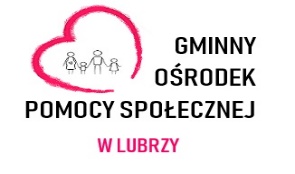 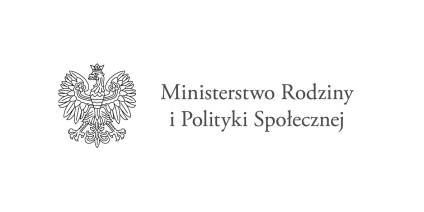 Karta zgłoszenia do Programu „Asystent osobisty osoby niepełnosprawnej” – edycja 2023*I. Dane uczestnika Programu: 1. Imię i nazwisko: …………………………………………...................................................………….......…………………….……………2. Adres: …………………………….…...................…….................………...............................................…………..…………..…………  3. Telefon kontaktowy: ……………………………………..………………………………………………….…………………………...………4. Data urodzenia: …………………………………...……………………………………………………………………...…………………...…  5. Wykształcenie: ……………………………………………………………………………………………………………………………...…… 6. Zawód wyuczony: ………………………………………………………………………………………………………..……………………… 7. Status na rynku pracy: …………………………………………………………………………………………………..……………………… 8. Grupa/stopień niepełnosprawności: …………………………………………………………………………………………………………… 9. Jaki jest Pan(i) rodzaj niepełnosprawności: 1) dysfunkcja narządu ruchu (paraplegia, tetraplegia, hemiplegia; dziecięce porażenie mózgowe; stwardnienie rozsiane; dystrofia mięśniowa; przebyta przepuklina oponowo – rdzeniowa), 2) dysfunkcja narządu wzroku, 3) zaburzenia psychiczne, 4) dysfunkcje o podłożu neurologicznym, 5) dysfunkcja narządu mowy i słuchu, 6) pozostałe dysfunkcje, w tym intelektualne, 10. Która z powyższych niepełnosprawności jest niepełnosprawnością główną: ………………………………………………………...…11. Czy porusza się Pan(i): 12. Czy do poruszania się poza miejscem zamieszkania, potrzebne jest czyjeś wsparcie – Tak/Nie 13. Jeśli tak to jakiego typu wsparcie? …………………………………………………………………………………………………………………………………………………………14. Czy zamieszkuje Pan(i) sam(a)? – Tak/NieII. ŚRODOWISKO: W jakich czynnościach w szczególności wymaga Pan(i) wsparcia? czynności samoobsługowe Tak/Niewypełnianie ról społecznych Tak/Niew przemieszczaniu się poza miejscem zamieszkania Tak/Niew podejmowaniu aktywności życiowej i komunikowaniu się z otoczeniem Tak/Nie…………………………………………………………………………………………………………………………… …………………………………………………………………………………………………………………………… ……………………………………………………………………………………………………………………………2. Jakie trudności/ przeszkody napotyka Pan(i) w miejscu zamieszkania? ……………………………………………………………………………………………………………………………………………………………………………………………………………………………………………………………………………………………………………………III. OCZEKIWANIA WOBEC ASYSTENTA: Prosimy o określenie cech asystenta, które Pana(i) zdaniem byłyby najbardziej odpowiednie: 1. Płeć: …………………………. 2. Wiek: ………………………………………………………………………………………………………... 3. Inne np.: zainteresowania, posiadane umiejętności: ……………………………………………………………………..……………………………………………………….……………………………………………………………………………………………………………………………………………………………………………………4. W jakich godzinach/porach dnia/w jakich dniach potrzebne będzie wsparcie? ………………………………………………………………………………………………………………………………..……………………………………………………………………………………………………………………………………………………………………………………………………………………………………………………………………………………………………………………………………………5. Ile godzin wsparcia miesięcznie będzie Panu(i) potrzebne? ………………………………………………………………………………………………………………………………..……………………………………………………………………………………………………………………………………………………………………………………………………………………………………………………………………………………………………………………………………………6. W jakich czynnościach mógłby pomóc Panu/Pani asystent - zakres czynności asystenta w szczególności ma dotyczyć:w wsparciu w wypełnianiu ról społecznych i w prowadzeniu gospodarstwa domowego (w przypadku samodzielnego zamieszkiwania): pomoc w sprzątaniu mieszkania, w tym urządzeń codziennego użytku i sanitarnych oraz wynoszeniu śmieci;dokonywaniu bieżących zakupów (w towarzyszenie  osoby niepełnosprawnej w sklepie – np. informowanie jej  o lokalizacji towarów na półkach, podawanie towarów z półek, wkładanie towarów do koszyka/wózka sklepowego, niesienie koszyka (maksymalnie do 5 kg), prowadzenie wózka osoby niepełnosprawnej lub wózka sklepowego, pomoc przy kasie ;myciu okien;w utrzymywaniu w czystości i sprawności sprzętu ułatwiającego codzienne funkcjonowanie (np. wózek, balkonik, podnośnik, kule, elektryczna szczoteczka do zębów, elektryczna golarka, etc.);praniu i prasowaniu odzieży i pościeli, ewentualnie ich oddawanie i odbiór z pralni (w obecności osoby niepełnosprawnej);podaniu dziecka do karmienia, podniesieniu, przeniesieniu lub przewinięciu go;transporcie dziecka osoby niepełnosprawnej np. odebraniu ze szkoły (wyłącznie w obecności osoby niepełnosprawnej);wsparcia w czynnościach samoobsługowych, w tym utrzymaniu higieny osobistej i czynnościach pielęgnacyjnych:myciu głowy, myciu ciała, kąpieli ;czesaniu ;goleniu;obcinaniu paznokci rąk i nóg;zmianie pozycji, np. przesiadaniu się z łóżka/krzesła na wózek, ułożeniu się w łóżku;zapobieganiu powstania odleżyn lub odparzeń ;przygotowaniu i spożywaniu posiłków i napojów;słaniu łóżka i zmianie pościeli;wsparcia w przemieszczaniu się poza miejscem zamieszkania: pchanie wózka osoby niepełnosprawnej;pomoc w pokonywaniu barier architektonicznych (np. schody, krawężniki, otwieranie drzwi);pomoc w orientacji przestrzennej osobom niewidomym i słabowidzącym;pomoc we wsiadaniu do i wysiadaniu z: tramwaju, autobusu, samochodu, pociągu;asystowanie podczas podróży środkami komunikacji publicznej, w tym służącymi do transportu osób niepełnosprawnych oraz taksówkami lub innym środkiem transportu ;wsparcia w podejmowaniu aktywności życiowej i komunikowaniu się z otoczeniem: wyjście na spacer;asystowanie podczas obecności osoby niepełnosprawnej w: kinie, teatrze, muzeum, restauracji, miejscu kultu religijnego, kawiarni, wydarzeniu plenerowym, etc.;wsparcie w załatwianiu spraw urzędowych i związanych z poszukiwaniem pracy (np. rozmowie z urzędnikiem w wypadku trudności z werbalnym komunikowaniem się, wypełnianiu formularzy);wsparcie w rozmowie z otoczeniem w wypadku trudności z werbalnym komunikowaniem się;notowanie dyktowanych przez klienta treści ręcznie i na komputerze;pomoc w zmianie ubioru i pozycji podczas/dotyczących wyjść z asystentem, które dotyczą m.in.: wizyt lekarskich, zabiegów rehabilitacyjnych, ćwiczeń fizjoterapeutycznych, pobytu na pływalni, spaceru;wsparcie w załatwianiu spraw  w punktach usługowych (w obecności osoby niepełnosprawnej).7. Czy jest Pan (i) w stanie/czuje się kompetentny, aby przeszkolić asystenta do wykonywania dla Pana (i) wybranych usług asystencji osobistej? Tak/NieIV. DOTYCHCZAS OTRZYMYWANA POMOC: Czy do tej pory korzystał(a) Pan(i) z innych form wsparcia? Tak/NieJeśli tak, to proszę wskazać z jakich i przez kogo realizowanych: dopytać jaka instytucja: np. MOPS, prywatnie opłacana osoba itp. jeśli wymienione zostaną form wsparcia dopytać: z których form pomocy jest zadowolony/niezadowolony, czy w dalszym ciągu z nich korzysta lub dlaczego nie korzysta? ……………………………………………………………………………………………………………………………………………………………………………………………………………………………………………………………………………………………………………………V. OŚWIADCZENIA:W celu zapewnienia wysokiej jakości usług asystenckich oświadczam, że wyrażam zgodę na kontrolę i monitorowania przez realizatora świadczonych usług. Czynności, o których mowa wyżej, dokonywane są bezpośrednio w miejscu realizacji usług. Oświadczam, że zapoznałem się z zasadami przetwarzania moich danych osobowych w toku realizacji Programu.Oświadczam, że zapoznałem/łam się (zostałem/łam zapoznany/a) z treścią Programu „Asystent osobisty osoby niepełnosprawnej” – edycja 2023.Oświadczam, że w trakcie realizacji usług asystencji osobistej nie będą mi świadczone usługi opiekuńcze lub specjalistyczne usługi opiekuńcze, o których mowa w ustawie z dnia 12 marca 2004 r. o pomocy społecznej (Dz. U. z 2021 r. poz. 2268,                      z późn. zm.), inne usługi finansowane w ramach Funduszu lub usługi obejmujące analogiczne wsparcie, o którym mowa                       w dziale IV ust. 8 Programu finansowane ze środków publicznych.Miejscowość ………………………………., data ………………...…………………………………………………………………..….(Podpis uczestnika Programu/opiekuna prawnego) Potwierdzam uprawnienie do korzystania z usług asystencji osobistej osoby niepełnosprawnej.………………………………………………….(Podpis osoby przyjmującej zgłoszenie)*Do Karty zgłoszenia do Programu „Asystent osobisty osoby niepełnosprawnej” – edycja 2023 należy dołączyć kserokopię aktualnego orzeczenia o znacznym lub umiarkowanym stopniu niepełnosprawności albo orzeczenia równoważnego do wyżej wymienionych lub                             w przypadku dzieci w wieku do 16 roku życia orzeczenie o niepełnosprawności łącznie ze wskazaniami: konieczności stałej lub długotrwałej opieki lub pomocy innej osoby w związku ze znacznie ograniczoną możliwością samodzielnej egzystencji oraz konieczności stałego współudziału na co dzień opiekuna dziecka w procesie jego leczenia, rehabilitacji i edukacji.W domu 1) samodzielnie 2) z pomocą sprzętów ortopedycznych itp. 3) nie porusza się samodzielnie ani z pomocą sprzętów ortopedycznych 3) nie porusza się samodzielnie ani z pomocą sprzętów ortopedycznych Poza miejscem zamieszkania 1) samodzielnie 2) z pomocą sprzętów ortopedycznych itp. 3) nie porusza się samodzielnie ani z pomocą sprzętów ortopedycznych